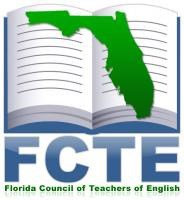 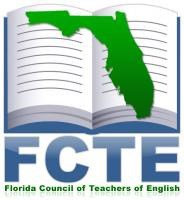 Application for MembershipDate _______________________________Last name _______________________________ 	First name ______________________________Home address ___________________________________________________________________Home phone	_____________________________	Other phone  ____________________________Email address ____________________________________________________________________Email is required in order to receive FCTE correspondence such as the newsletter and Newsbox. FCTE will not distribute email addresses to any entity other than NCTE.Position _________________________________________________________________________School name _____________________________________________________________________County/district ____________________________________________________________________   Public		 Private	 Other (________________________)AReturn this form with a check or money order (payable to FCTE) to:	Donna Heath4540 Iola Dr.Sarasota, FL 34231